ESCOLA _________________________________DATA:_____/_____/_____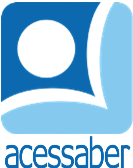 PROF:_______________________________________TURMA:___________NOME:________________________________________________________SITUAÇÕES PROBLEMA DE SOMA E SUBTRAÇÃOPatrícia fez uma doação para várias associações que distribuem refeições para desabrigados. Ela doou R$ 300,00 para a primeira instituição, R$ 238,00 para a segunda e R$ 450,00 para a terceira. Quanto ela doou no total?R: Antes de ir para casa, Manuela comprou camisetas, chaveiros e pulseiras artesanais como lembranças. Ela gastou R$ 270,00 em chaveiros e pulseiras, e R$ 105,00 a mais em camisetas. Quanto dinheiro ela gastou em todas as lembranças?R: Depois da festa, Kevin estimou que o total de dinheiro gasto em comida, bebida e utensílios para os 25 convidados chega a R$ 560,00. Se eles gastaram R$ 268,00 em comida e R$ 118,00 em utensílios, quanto gastaram em bebidas?R: O trabalho voluntário para a limpeza da cidade foi divido em dois grupos. Se o grupo de Luiza é composto por 54 pessoas e eles têm 17 membros a mais que o grupo José. Quantas pessoas estão trabalhando juntas para limpar a cidade?R: Para pintar uma casa, Alvin precisa de 72 litros de tinta. Se ele comprou 36 litros para adicionar aos seus 18 litros de tinta existentes. Quantos litros de tinta ele ainda precisa comprar?R: 